Зарегистрировано в Минюсте России 30 ноября 2022 г. N 71249МИНИСТЕРСТВО ЗДРАВООХРАНЕНИЯ РОССИЙСКОЙ ФЕДЕРАЦИИПРИКАЗот 1 ноября 2022 г. N 714нОБ УТВЕРЖДЕНИИ ПОРЯДКАПРОВЕДЕНИЯ МЕДИЦИНСКОГО ОСМОТРА НА НАЛИЧИЕ МЕДИЦИНСКИХПРОТИВОПОКАЗАНИЙ К РАБОТЕ НА СУДНЕ, ВКЛЮЧАЮЩЕГО В СЕБЯХИМИКО-ТОКСИКОЛОГИЧЕСКИЕ ИССЛЕДОВАНИЯ НАЛИЧИЯ В ОРГАНИЗМЕЧЕЛОВЕКА НАРКОТИЧЕСКИХ СРЕДСТВ, ПСИХОТРОПНЫХ ВЕЩЕСТВ И ИХМЕТАБОЛИТОВ, И ФОРМЫ МЕДИЦИНСКОГО ЗАКЛЮЧЕНИЯ ОБ ОТСУТСТВИИМЕДИЦИНСКИХ ПРОТИВОПОКАЗАНИЙ К РАБОТЕ НА СУДНЕВ соответствии с пунктом 2 статьи 55 Кодекса торгового мореплавания Российской Федерации (Собрание законодательства Российской Федерации 1999, N 18, ст. 2207; 2017, N 52, ст. 7923) и подпунктом 5.2.199 пункта 5 Положения о Министерстве здравоохранения Российской Федерации, утвержденного постановлением Правительства Российской Федерации от 19 июня 2012 г. N 608 (Собрание законодательства Российской Федерации, 2012, N 26, ст. 3526; 2017, N 52, ст. 8131), приказываю:1. Утвердить:Порядок проведения медицинского осмотра на наличие медицинских противопоказаний к работе на судне, включающего в себя химико-токсикологические исследования наличия в организме человека наркотических средств, психотропных веществ и их метаболитов, согласно приложению N 1;форму медицинского заключения об отсутствии медицинских противопоказаний к работе на судне согласно приложению N 2.2. Установить, что документы, подтверждающие годность к работе на судне по состоянию здоровья, выданные до вступления в силу настоящего приказа, действительны до истечения срока, на который они были выданы, но не более одного года.3. Настоящий приказ вступает в силу с 1 марта 2023 г. и действует до 1 марта 2029 года.МинистрМ.А.МУРАШКОПриложение N 1к приказу Министерства здравоохраненияРоссийской Федерацииот 1 ноября 2022 г. N 714нПОРЯДОКПРОВЕДЕНИЯ МЕДИЦИНСКОГО ОСМОТРА НА НАЛИЧИЕ МЕДИЦИНСКИХПРОТИВОПОКАЗАНИЙ К РАБОТЕ НА СУДНЕ, ВКЛЮЧАЮЩЕГО В СЕБЯХИМИКО-ТОКСИКОЛОГИЧЕСКИЕ ИССЛЕДОВАНИЯ НАЛИЧИЯ В ОРГАНИЗМЕЧЕЛОВЕКА НАРКОТИЧЕСКИХ СРЕДСТВ, ПСИХОТРОПНЫХ ВЕЩЕСТВИ ИХ МЕТАБОЛИТОВI. Общие положения1. Медицинский осмотр на наличие медицинских противопоказаний к работе на судне, включающий в себя химико-токсикологические исследования наличия в организме человека наркотических средств, психотропных веществ и их метаболитов (далее - медицинский осмотр), проводится в отношении лиц, поступающих на работу на морских судах, судах смешанного (река-море) плавания (далее - судно), поступающих на работу на судах, плавающих под Государственным флагом Российской Федерации, граждан Российской Федерации, поступающих на работу на судно, плавающих под флагом иностранного государства (далее - лица, претендующие на допуск к работе на судне), лиц, работающих на судах, включая иностранных граждан и лиц без гражданства, работающих на судах, плавающих под Государственным флагом Российской Федерации, граждан Российской Федерации, работающих на судах, плавающих под флагом иностранного государства (далее - лица, допущенные к работе на судне), а также поступающих на работу или работающих в качестве лоцманов (морских лоцманов) <1>, лиц, поступающих на обучение по основным профессиональным образовательным программам по профессиям, специальностям, направлениям подготовки <2>, предусматривающим работу на судне (далее - осматриваемые), в целях установления наличия (отсутствия) медицинских противопоказаний к работе на судне, включенных в Перечень заболеваний, препятствующих работе на морских судах, судах внутреннего плавания, а также на судах смешанного (река-море) плавания, утвержденный постановлением Правительства Российской Федерации от 24 июня 2017 г. N 742 <3> (далее - Перечень заболеваний).--------------------------------<1> Пункт 2 статьи 41 Кодекса внутреннего водного транспорта Российской Федерации (Собрание законодательства Российской Федерации, 2001, N 11, ст. 1001; 2015, N 29, ст. 4356) и пункт 3 статьи 87 Кодекса торгового мореплавания Российской Федерации (Собрание законодательства Российской Федерации, 1999, N 18, ст. 2207; 2015, N 29, ст. 4356).<2> Перечень специальностей и направлений подготовки, при приеме на обучение по которым поступающие проходят обязательные предварительные медицинские осмотры (обследования) в порядке, установленном при заключении трудового договора или служебного контракта по соответствующей должности или специальности, утвержденный постановлением Правительства Российской Федерации от 14 августа 2013 г. N 697 (Собрание законодательства Российской Федерации, 2013, N 33, ст. 4398).<3> Собрание законодательства Российской Федерации, 2017, N 27, ст. 4043.2. Предварительный медицинский осмотр (далее - предварительный осмотр) проводится в целях определения соответствия состояния здоровья лица, претендующего на допуск к работе на судне, поступающего на работу в качестве лоцмана (морского лоцмана), поручаемой ему работе (с учетом необходимости выполнения им обязанностей в повседневных условиях и в условиях чрезвычайных обстоятельств), а также при приеме на обучение, указанное в пункте 1 настоящего Порядка.3. Ежегодный медицинский осмотр (далее - периодический осмотр) проводится в целях динамического наблюдения за состоянием здоровья лиц, допущенных к работе на судне, работающим в качестве лоцмана (морского лоцмана), своевременного выявления начальных форм профессиональных заболеваний в соответствии с Перечнем заболеваний, ранних признаков воздействия вредных и (или) опасных производственных факторов рабочей среды, трудового процесса на состояние здоровья работников в целях формирования групп риска развития профессиональных заболеваний, выявления заболеваний, препятствующих работе на судне.4. Медицинские осмотры проводятся в медицинских организациях независимо от организационно-правовой формы, имеющих лицензию на осуществление медицинской деятельности, предусматривающую выполнение работ (услуг) по "медицинским осмотрам (предварительным, периодическим)", "кардиологии", "рентгенологии", "оториноларингологии (за исключением кохлеарной имплантации)", "гастроэнтерологии", "ультразвуковой диагностике", "функциональной диагностике", "офтальмологии", "неврологии", "хирургии", "дерматовенерологии", "стоматологии", "урологии", "акушерству и гинекологии (за исключением использования вспомогательных репродуктивных технологий и искусственного прерывания беременности)" и "экспертизе профессиональной пригодности".Осмотр врачом-психиатром осуществляется в медицинских организациях, имеющих лицензию на осуществление медицинской деятельности, предусматривающую выполнение работ (услуг) по "психиатрии" и "психиатрическому освидетельствованию".Осмотр врачом-психиатром-наркологом, включая определение наличия психоактивных веществ в моче, осуществляется в медицинских организациях, имеющих лицензию на осуществление медицинской деятельности, предусматривающую выполнение работ (услуг) по "психиатрии-наркологии" и "лабораторной диагностике" либо "клинической лабораторной диагностике".5. Осматриваемый вправе проходить медицинские осмотры врачами-специалистами и лабораторные исследования, указанные в пункте 14 Порядка, в различных медицинских организациях и любой последовательности, с учетом требований, установленных настоящим Порядком.6. Медицинские осмотры проводятся:1) в объеме предварительного осмотра:лицам, претендующим на допуск к работе на судне, поступающим на работу в качестве лоцмана (морского лоцмана);лицам, поступающим на обучение, указанное в пункте 1 настоящего Порядка;2) в объеме периодического осмотра:лицам, допущенным к работе на судне, работающим в качестве лоцмана (морского лоцмана), - ежегодно.7. При проведении медицинских осмотров могут учитываться результаты ранее проведенных (не позднее одного года) в том числе иных медицинских осмотров, диспансеризации, подтвержденные медицинскими документами, в том числе полученные с применением электронного обмена между медицинскими организациями, за исключением случаев выявления у осматриваемого в рамках медицинского осмотра симптомов и синдромов заболеваний, свидетельствующих о наличии медицинских показаний для повторного проведения исследований либо иных медицинских мероприятий в рамках медицинского осмотра.Медицинские организации, осуществляющие проведение медицинского осмотра, вправе получать необходимую информацию о состоянии здоровья осматриваемого в том числе с использованием медицинской информационной системы медицинской организации, в которой осматриваемый получает первичную медико-санитарную помощь.8. В случае выявления у гражданина, являющегося владельцем оружия, при проведении медицинских осмотров или медицинских освидетельствований либо при оказании ему медицинской помощи заболеваний, при наличии которых противопоказано владение оружием, медицинская организация уведомляет об этом владельца оружия и оформляет сообщение о наличии оснований для внеочередного медицинского освидетельствования и об аннулировании действующего медицинского заключения об отсутствии медицинских противопоказаний к владению оружием (при его наличии). Указанное сообщение формируется в форме электронного документа, подписанного с использованием усиленной квалифицированной электронной подписи медицинским работником и медицинской организацией, размещается в федеральном реестре электронных медицинских документов, содержащем сведения о результатах медицинского освидетельствования, который ведется в единой государственной информационной системе в сфере здравоохранения, и передается в федеральный орган исполнительной власти, уполномоченный в сфере оборота оружия <4>.--------------------------------<4> Часть девятая статьи 6.1 Федерального закона от 13 декабря 1996 г. N 150-ФЗ "Об оружии" (Собрание законодательства Российской Федерации, 1996, N 51, ст. 5681; 2021, N 27, ст. 5141).II. Проведение медицинского осмотра9. Медицинский осмотр проводится на основании:1) направления на медицинский осмотр (далее - направление), выданного лицу, претендующему на допуск к работе на судне, поступающему на работу в качестве лоцмана (морского лоцмана), лицам, допущенным к работе на судне, работающим в качестве лоцмана (морского лоцмана), работодателем (его уполномоченным представителем);2) личного заявления о проведении медицинского осмотра (далее - личное заявление):лица, из числа указанных в подпункте 1 настоящего пункта (в случае самостоятельного прохождения медицинского осмотра);лица, поступающего на обучение, указанное в пункте 1 настоящего Порядка.10. В направлении указываются:1) наименование работодателя, адрес электронной почты, контактный телефон;2) организационно-правовая форма и вид экономической деятельности работодателя по ОКВЭД;3) наименование медицинской организации, фактический адрес ее местонахождения и основной государственный регистрационный номер, электронная почта, контактный телефон;4) вид медицинского осмотра;5) фамилия, имя, отчество (при наличии), дата рождения, пол осматриваемого;6) наименование структурного подразделения работодателя (при наличии);7) наименование должности (профессии), наименование вида работы;8) географические районы плавания (район с жарким тропическим климатом, Арктика, Антарктика);9) длительность рейсов (более или менее 3 месяцев).11. В личном заявлении указываются:1) наименование медицинской организации;2) фамилия, имя, отчество (при наличии), дата рождения, пол осматриваемого;3) наименование должности (профессии), наименование вида работы;4) вид медицинского осмотра.12. Направление подписывается работодателем (его уполномоченным представителем) с указанием его должности, фамилии, имени и отчества (при наличии) и выдается лицу, указанному в подпункте 1 пункта 9 настоящего Порядка, под подпись. Направление может быть сформировано в форме электронного документа с использованием простых электронных подписей лиц, выдающих направление, и лиц, направляемых на медицинский осмотр.13. Для прохождения медицинского осмотра осматриваемый представляет в медицинскую организацию, в которой проводится медицинский осмотр, следующие документы (информацию):1) направление или личное заявление (в соответствии с пунктом 9 настоящего Порядка);2) документ, подтверждающий регистрацию в системе индивидуального (персонифицированного) учета и содержащий сведения о страховом номере индивидуального лицевого счета;3) паспорт (или иной документ, удостоверяющий личность) и удостоверение личности моряка (при наличии);4) документы, подтверждающие выполнение профилактических прививок;5) документ, содержащий сведения о группе крови и резус-факторе (при наличии);6) реквизиты договора добровольного медицинского страхования (в случае, если медицинский осмотр проводится в соответствии с указанным договором);7) документы, полученные по результатам предыдущего медицинского осмотра (при наличии);8) решение врачебной комиссии, проводившей обязательное психиатрическое освидетельствование (в случаях, предусмотренных законодательством Российской Федерации).14. При проведении медицинского осмотра осматриваемые проходят (за исключением осмотров и исследований, результаты которых учтены в соответствии с пунктом 7 настоящего Порядка):1) анкетирование в целях сбора анамнеза, выявления отягощенной наследственности, жалоб, симптомов, характерных для следующих неинфекционных заболеваний и состояний: стенокардии, перенесенной транзиторной ишемической атаки или острого нарушения мозгового кровообращения, хронической обструктивной болезни легких, заболеваний желудочно-кишечного тракта, дорсопатий и определения факторов риска их развития. Расчет на основании антропометрии (измерения роста, массы тела, окружности талии) индекса массы тела;2) следующие исследования:общий (клинический) анализ крови;определение антител к антигенам системы Резус (если группа крови и резус-фактор не были определены ранее);исследование уровня глюкозы в крови;определение антител к бледной трепонеме (Treponema pallidum) в крови;исследование крови на вирусный гепатит B и вирусный гепатит C (определение антигена (HBsAg) вируса гепатита B (Hepatitis B virus), определение РНК вируса гепатита C (Hepatitis C virus) в крови методом ПЦР, качественное исследование);исследование уровня C-реактивного белка в сыворотке крови;исследование уровня антител классов M, G (IgM, IgG) к вирусу иммунодефицита человека ВИЧ-1/2 и антигена p24 (Human immunodeficiency virus HIV 1/2 + Agp24) в крови;исследование уровня простатспецифического антигена общего в крови (для лиц мужского пола, достигших возраста 50 лет (лицам группы риска, достигшим возраста 40 лет);определение активности аспартатаминотрансферазы в крови;определение активности аланинаминотрансферазы в крови;исследование уровня общего билирубина в крови;исследование уровня холестерина, триглицеридов, липопротеинов, липопротеинов низкой плотности, фосфолипидов в крови лицам, достигшим возраста 40 лет;общий (клинический) анализ мочи;молекулярно-биологическое исследование отделяемого из уретры на возбудителей инфекции, передаваемые половым путем (Neisseria gonorrhoeae, Trichomonas vaginalis, Chlamydia trachomatis, Mycoplasma genitalium);химико-токсикологические исследования;эхокардиография (проводится в рамках предварительного осмотра, в рамках периодического осмотра проводится при наличии медицинских показаний);измерение артериального давления на периферических артериях;определение относительного и абсолютного сердечно-сосудистого риска (для осматриваемых в возрасте от 18 до 40 лет включительно);флюорография или рентгенография легких;ультразвуковое исследование органов брюшной полости и почек (проводится в рамках предварительного осмотра, в рамках периодического осмотра проводится - 1 раз в 3 года);эзофагогастродуоденоскопия (проводится в рамках предварительного осмотра, в рамках периодического осмотра проводится - 1 раз в 3 года);исследование вестибулярного аппарата (проводится в рамках предварительного осмотра, в рамках периодического осмотра проводится при наличии медицинских показаний);исследование слуха методом тональной аудиометрии - судоводителям без совмещения профессий, специалистам по радионавигационному оборудованию, специалистам палубной команды, специалистам машинной команды (другим специалистам проводится в рамках предварительного осмотра, в рамках периодического осмотра проводится при наличии медицинских показаний);спирометрия (проводится в рамках предварительного осмотра, в рамках периодического осмотра проводится при наличии медицинских показаний);измерение внутриглазного давления (для осматриваемых в возрасте 40 лет и старше);компьютерная периметрия - судоводителям без совмещения профессий, специалистам по радионавигационному оборудованию, специалистам палубной команды, специалистам машинной команды;исследование цветоощущения - 1 раз в 6 лет;маммография обеих молочных желез в двух проекциях - женщинам в возрасте 40 лет и старше;паллестезиометрия (исследование вибрационной чувствительности) - судоводителям без совмещения профессий, специалистам по радионавигационному оборудованию, специалистам палубной команды, специалистам машинной команды (другим специалистам проводится в рамках предварительного осмотра, в рамках периодического осмотра проводится при наличии медицинских показаний);3) осмотры:врача-профпатолога;врача-терапевта;врача-невролога;врача-психиатра;врача-психиатра-нарколога;врача-хирурга;врача-офтальмолога;врача-оториноларинголога;врача-дерматовенеролога;врача-стоматолога;врача-кардиолога;врача-уролога;врача-акушера-гинеколога с проведением бактериологического (на флору) и цитологического (на атипичные клетки) исследования. При выполнении трудовых обязанностей на борту судна от 3 месяцев и более осмотры женщин проводятся врачом - акушером-гинекологом не ранее чем за 10 рабочих дней до выхода судна в рейс.15. В медицинской организации, в которую обратился осматриваемый для прохождения медицинского осмотра, на основании документа, удостоверяющего его личность:1) оформляется (или заполняется) медицинская карта пациента, получающего медицинскую помощь в амбулаторных условиях <5> (далее - медицинская карта), и оформляется и выдается осматриваемому бланк медицинского заключения об отсутствии медицинских противопоказаний к работе на судне по форме, предусмотренной приложением N 2 к настоящему приказу, с заполненными на основании документа, удостоверяющего личность осматриваемого, и направления (личного заявления) строками 1 - 11, либо медицинское заключение формируется в электронном виде в соответствии с пунктом 28 настоящего Порядка;--------------------------------<5> Приказ Министерства здравоохранения Российской Федерации от 15 декабря 2014 г. N 834н "Об утверждении унифицированных форм медицинской документации, используемых в медицинских организациях, оказывающих медицинскую помощь в амбулаторных условиях, и порядков по их заполнению" (зарегистрирован Министерством юстиции Российской Федерации 20 февраля 2015 г., регистрационный N 36160) с изменениями, внесенными приказами Министерства здравоохранения Российской Федерации от 9 января 2018 г. N 2н (зарегистрирован Министерством юстиции Российской Федерации 4 апреля 2018 г., регистрационный N 50614) и от 2 ноября 2020 г. N 1186н (зарегистрирован Министерством юстиции Российской Федерации 27 ноября 2020 г., регистрационный N 61121).2) осматриваемый информируется об объеме медицинского осмотра в соответствии с настоящим Порядком.III. Проведение химико-токсикологических исследованийналичия в организме человека наркотических средств,психотропных веществ и их метаболитов16. Химико-токсикологические исследования проводятся в целях обнаружения и последующей идентификации в образцах биологических объектов (мочи) осматриваемого наркотических средств, психотропных веществ и их метаболитов.17. Химико-токсикологические исследования биологического объекта (мочи) проводятся в два этапа:1) предварительные химико-токсикологические исследования, направленные на получение объективных результатов выявления в образцах биологического объекта (мочи) наркотических средств, психотропных веществ и их метаболитов;2) подтверждающие химико-токсикологические исследования, направленные на идентификацию в образцах биологического объекта (мочи) наркотических средств, психотропных веществ и их метаболитов.18. Отбор, транспортировка и хранение биологического объекта (мочи) проводятся в соответствии с приказом Министерства здравоохранения и социального развития Российской Федерации от 27 января 2006 г. N 40 "Об организации проведения химико-токсикологических исследований при аналитической диагностике наличия в организме человека алкоголя, наркотических средств, психотропных и других токсических веществ" <6> (далее - приказ Минздравсоцразвития России от 27 января 2006 г. N 40).--------------------------------<6> Зарегистрирован Министерством юстиции Российской Федерации 26 февраля 2006 г., регистрационный N 7544.19. Предварительные химико-токсикологические исследования в обязательном порядке проводятся на следующие химические вещества, включая их производные, метаболиты и аналоги: опиаты, канабиноиды (с обязательным указанием их растительного и синтетического происхождения), фенилалкиламины (амфетамин, метамфетамин), синтетические катиноны, кокаин, метадон, бензодиазепины, барбитураты и фенциклидин.Предварительные химико-токсикологические исследования для выявления наличия в организме осматриваемого веществ, указанных в абзаце первом настоящего пункта, проводятся иммунохимическими методами, исключающими визуальную оценку результатов предварительных химико-токсикологических исследований, одновременно на все вещества и не позднее двух часов с момента отбора образца биологического объекта (мочи) с применением анализаторов, обеспечивающих регистрацию и количественную оценку результатов предварительных химико-токсикологических исследований путем сравнения полученного результата с калибровочной кривой.По окончании предварительных химико-токсикологических исследований в случае отсутствия в образце биологического объекта (мочи) наркотических средств, психотропных веществ и их метаболитов подтверждающее химико-токсикологическое исследование не проводится, за исключением случая, указанного в пункте 20 настоящего Порядка.По окончании предварительного химико-токсикологического исследования в случае наличия в образце биологического объекта (мочи) наркотических средств, психотропных веществ и их метаболитов и вне зависимости от их концентрации проводится подтверждающее химико-токсикологическое исследование.20. Подтверждающее химико-токсикологическое исследование образца биологического объекта (мочи) проводится вне зависимости от результатов предварительного химико-токсикологического исследования в случае выявления у осматриваемого врачом-психиатром-наркологом, осуществляющим медицинский осмотр, не менее трех из следующих клинических признаков:1) неадекватность поведения, в том числе сопровождающаяся нарушением общественных норм, демонстративными реакциями, попытками диссимуляции;2) заторможенность, сонливость или возбуждение;3) эмоциональная неустойчивость;4) ускорение или замедление темпа мышления;5) гиперемия или бледность, мраморность кожных покровов, акроцианоз;6) инъецированность склер, гиперемия или бледность видимых слизистых;7) сухость кожных покровов, слизистых или гипергидроз;8) учащение или замедление дыхания;9) тахикардия или брадикардия;10) сужение или расширение зрачков;11) вялая реакция зрачков на свет;12) двигательное возбуждение или заторможенность;13) пошатывание при ходьбе с быстрыми поворотами;14) неустойчивость в позе Ромберга;15) ошибки при выполнении координационных проб;16) тремор век и (или) языка, рук;17) нарушение речи в виде дизартрии;18) признаки внутривенного введения средств (веществ), включая следы от инъекций.21. Срок доставки образца биологического объекта (мочи) в медицинскую организацию, проводящую подтверждающее химико-токсикологическое исследование, не должен превышать 10 рабочих дней с момента отбора образца биологического объекта (мочи).Срок проведения подтверждающего химико-токсикологического исследования не должен превышать 3 рабочих дней с момента поступления образца биологического объекта (мочи) в химико-токсикологическую лабораторию.Образцы биологических объектов (мочи) хранятся в химико-токсикологической лаборатории в течение 3 месяцев с момента проведения подтверждающих химико-токсикологических исследований, а полученные масс-спектры - в электронном виде в течение 5 лет.22. Результаты химико-токсикологических исследований отражаются в справке о результатах химико-токсикологических исследований по форме, утвержденной приказом Минздравсоцразвития России от 27 января 2006 г. N 40, и представляются в медицинскую организацию, направившую в химико-токсикологическую лабораторию образец биологического объекта (мочи).По желанию осматриваемого медицинской организацией, указанной в пункте 21 настоящего Порядка, ему выдается копия справки о результатах химико-токсикологических исследований.IV. Оформление документов по результатаммедицинского осмотра23. Заключения врачей-специалистов, результаты лабораторных и иных исследований, заключение об отсутствии или наличии медицинских противопоказаний к работе на судне вносятся в медицинскую карту.24. По окончании прохождения осматриваемым медицинского осмотра медицинской организацией, указанной в пункте 13 настоящего Порядка, оформляется медицинское заключение об отсутствии медицинских противопоказаний к работе на судне по форме, предусмотренной приложением N 2 к настоящему приказу (далее - медицинское заключение), за исключением случаев, указанных в пункте 26 настоящего Порядка.Медицинская организация осуществляет учет выданных медицинских заключений.25. Срок действия медицинского заключения составляет один год со дня его выдачи.Если срок действия медицинского заключения истекает в период нахождения в рейсе, то указанное медицинское заключение продолжает действовать до следующего захода судна в порт Российской Федерации, в котором осматриваемый может получить медицинское заключение в соответствии с настоящим Порядком, но не более 3 месяцев с момента истечения срока, указанного в абзаце третьем настоящего пункта.При изменении работодателя проведение медицинского осмотра в соответствии с настоящим Порядком не требуется, если не истек срок действия ранее выданного медицинского заключения.26. При выявлении при проведении медицинского осмотра медицинских противопоказаний к работе на судне, а также при отказе осматриваемого от прохождения хотя бы одного из осмотров врачами-специалистами и (или) исследования, предусмотренных настоящим Порядком, медицинское заключение не оформляется.27. Медицинское заключение на бумажном носителе подписывается врачом-профпатологом с указанием фамилии, имени и отчества (при наличии) и заверяется печатью медицинской организации (при наличии), проводившей медицинский осмотр, с указанием результатов проведенного медицинского осмотра.28. Медицинское заключение в форме электронного документа формируется с использованием медицинских информационных систем медицинских организаций, государственных информационных систем в сфере здравоохранения субъектов Российской Федерации, информационных систем, предназначенных для сбора, хранения, обработки и предоставления информации, касающейся деятельности медицинских организаций и предоставляемых ими услуг, или с использованием других информационных систем в случаях, установленных нормативными правовыми актами, и подписывается усиленной квалифицированной электронной подписью врача-профпатолога.29. Один экземпляр медицинского заключения не позднее двух рабочих дней со дня подписания врачом-профпатологом выдается осматриваемому, второй - прилагается к медицинской карте, третий - направляется работодателю (за исключением случаев, при которых медицинский осмотр проходится по личному заявлению осматриваемого), четвертый - направляется в медицинскую организацию, в которой осматриваемый получает первичную медико-санитарную помощь.Приложение N 2к приказу Министерства здравоохраненияРоссийской Федерацииот 1 ноября 2022 г. N 714нФОРМА                          Медицинское заключение       об отсутствии медицинских противопоказаний к работе на судне                              Medical report      on the absence of medical contraindications to work on the ship                 серия (serial number) __________________1.  Фамилия (Surname): ____________________________________________________    Имя (Name): ___________________________________________________________    Отчество (при наличии) (Patronymic (if any): __________________________2.  Дата (число, месяц, год) (Date of birth): _____________________________3.  Пол (Gender): _________________________________________________________4.  Гражданство (Citizenship): ____________________________________________5.  Регистрация   по  месту  жительства  (Registration  at  the  place   of    residence):    _______________________________________________________________________6.  Регистрация по месту пребывания (Registration at the place of stay):    _______________________________________________________________________7.  Паспорт  (иной документ, удостоверяющий личность) (номер, серия, дата и    место выдачи)  (Identity  document  (serial  number,  date and place of    issue):    _______________________________________________________________________8.  Документ,   подтверждающий  регистрацию   в   системе   индивидуального    (персонифицированного) учета и содержащий сведения  о  страховом номере    индивидуального   лицевого   счета    (кроме    иностранцев    и    лиц    без гражданства) (Document   confirming   registration  in  the  system    of   individual (personalized)  record-keeping,  containing   insurance    number   of  an  individual   personal   account  (except    foreigners    and stateless persons): _______________________________________________9.  Полис обязательного медицинского страхования  (при наличии)  (Policy of    compulsory health insurance (if any): _________________________________10. Должность (профессия) осматриваемого (Work position):    _______________________________________________________________________11. Наименование работодателя (при наличии) (Name of the employer (if any):    _______________________________________________________________________12. Заключение (Conclusion): ______________________________________________Медицинские противопоказания к работе на судне __________________________________________________________________________________________ не выявлены.(наименование должности (работы) (name of the position)(There are no medical contraindications to work on the ship ______________)Медицинские противопоказания к работе на судне при плавании судна в районахс жарким тропическим климатом либо в условиях Арктики и Антарктики (нужноеподчеркнуть/вписать) _____________________ отсутствуют (имеются). There are(no)  medical  contraindications  to  work  on  a ship during navigation intropical  zones  or  in  the Arctic and Antarctic (underline/enter what youneed)Допустимая    длительность    рейсов    (Permissible    route    duration):___________________________________________________________________________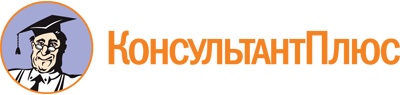 Приказ Минздрава России от 01.11.2022 N 714н
"Об утверждении Порядка проведения медицинского осмотра на наличие медицинских противопоказаний к работе на судне, включающего в себя химико-токсикологические исследования наличия в организме человека наркотических средств, психотропных веществ и их метаболитов, и формы медицинского заключения об отсутствии медицинских противопоказаний к работе на судне"
(Зарегистрировано в Минюсте России 30.11.2022 N 71249)Документ предоставлен КонсультантПлюс

www.consultant.ru

Дата сохранения: 21.04.2023
 Наименование и адрес медицинской организации (фамилия, имя, отчество (при наличии) индивидуального предпринимателя и адрес осуществления медицинской деятельности)ОГРН (ОГРНИП)________________________________________Код формы по ОКУД _______Лицензия _______________________Медицинская документация учетная форма NЛицензия _______________________Утверждена приказом Министерства здравоохранения Российской Федерацииот "__" ________ 2022 г.N ______РостHeightВесWeightВесWeightВесWeightИндекс массы телаBMIИндекс массы телаBMIИндекс массы телаBMIРезус-фактор кровиBlood Rh factorГруппа кровиBlood groupРезус-фактор кровиBlood Rh factorГруппа кровиBlood groupФлюорография или рентгенография легкихX-ray resultsдатаdateФлюорография или рентгенография легкихX-ray resultsдатаdateФлюорография или рентгенография легкихX-ray resultsдатаdateФлюорография или рентгенография легкихX-ray resultsдатаdateФлюорография или рентгенография легкихX-ray resultsдатаdateВрач-профпатологOccupational physicianВрач-терапевтPrimary care physicianВрач-неврологNeurologistВрач-неврологNeurologistВрач-психиатрPsychiatristВрач-психиатрPsychiatristВрач-психиатр-наркологAddiction psychiatristВрач-хирургSurgeonВрач-дерматовенерологSTD and skin specialistВрач-уролог/врач-акушер-гинекологUrinologist/Obstetrician gynecologistВрач-уролог/врач-акушер-гинекологUrinologist/Obstetrician gynecologistВрач-стоматологDentistВрач-стоматологDentistВрач-кардиологCardiologistВрач-офтальмологOphthalmologistПравый глаз (острота зрения в условных единицах)Right eye (visual acuity in conventional units)Правый глаз (острота зрения в условных единицах)Right eye (visual acuity in conventional units)Левый глаз (острота зрения в условных единицах)Left eye (visual acuity in conventional units)Левый глаз (острота зрения в условных единицах)Left eye (visual acuity in conventional units)Аномалии цветового зренияAnomalies of color visionАномалии цветового зренияAnomalies of color visionАномалии цветового зренияAnomalies of color visionАномалии цветового зренияAnomalies of color visionДата последнего тестирования цветового зрения (число, месяц, год)(Date of last colour vision test (date, month, year)Дата последнего тестирования цветового зрения (число, месяц, год)(Date of last colour vision test (date, month, year)Дата последнего тестирования цветового зрения (число, месяц, год)(Date of last colour vision test (date, month, year)Дата последнего тестирования цветового зрения (число, месяц, год)(Date of last colour vision test (date, month, year)Дата последнего тестирования цветового зрения (число, месяц, год)(Date of last colour vision test (date, month, year)Дата последнего тестирования цветового зрения (число, месяц, год)(Date of last colour vision test (date, month, year)Дата последнего тестирования цветового зрения (число, месяц, год)(Date of last colour vision test (date, month, year)Дата последнего тестирования цветового зрения (число, месяц, год)(Date of last colour vision test (date, month, year)Без очковWithout glassesДата последнего тестирования цветового зрения (число, месяц, год)(Date of last colour vision test (date, month, year)Дата последнего тестирования цветового зрения (число, месяц, год)(Date of last colour vision test (date, month, year)В очкахWearing glassesДата последнего тестирования цветового зрения (число, месяц, год)(Date of last colour vision test (date, month, year)Дата последнего тестирования цветового зрения (число, месяц, год)(Date of last colour vision test (date, month, year)Врач-оториноларингологOtorhinolaryngologistПравое ухо (острота слуха в децибелах)Right ear (hearing acuity in decibels)Правое ухо (острота слуха в децибелах)Right ear (hearing acuity in decibels)Левое ухо(острота слуха в децибелах)Left ear (hearing acuity in decibels)Левое ухо(острота слуха в децибелах)Left ear (hearing acuity in decibels)Левое ухо(острота слуха в децибелах)Left ear (hearing acuity in decibels)Левое ухо(острота слуха в децибелах)Left ear (hearing acuity in decibels)Речь шепотомWhisperingОбычная речьOrdinary speechДата медицинского осмотра(Date of medical examination)Дата медицинского осмотра(Date of medical examination)"__" _______________ 20__ г. (day,     month,     year)"__" _______________ 20__ г. (day,     month,     year)"__" _______________ 20__ г. (day,     month,     year)Дата окончания срока действия заключения(Expiry date of report)Дата окончания срока действия заключения(Expiry date of report)"__" _______________ 20__ г. (day,     month,     year)"__" _______________ 20__ г. (day,     month,     year)"__" _______________ 20__ г. (day,     month,     year)Врач-профпатолог (Occupational physician)Врач-профпатолог (Occupational physician)Врач-профпатолог (Occupational physician)(фамилия, имя, отчество (при наличии), должность)(surname, name, patronymic (if any), work position)(фамилия, имя, отчество (при наличии), должность)(surname, name, patronymic (if any), work position)(фамилия, имя, отчество (при наличии), должность)(surname, name, patronymic (if any), work position)(подпись)(signature)М.П. (при наличии)(LS (if any)М.П. (при наличии)(LS (if any)М.П. (при наличии)(LS (if any)"__" _______________ 20__ г.(day, month, year)